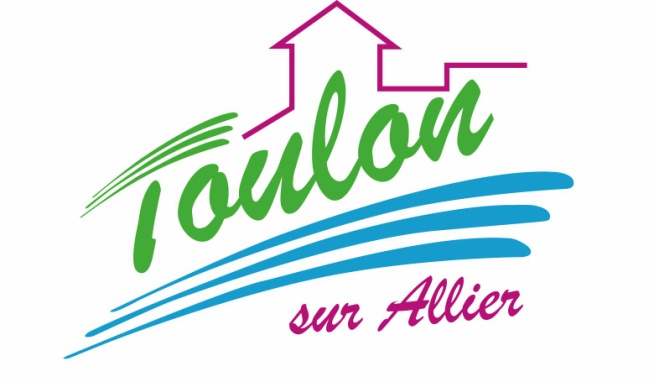 Semaine du 21 au 25 Juin 2021Lundi  21 Juin 2021Salade verte et croûtonsHâché du boucherPotatoesFromageCompote de fruitsMardi 22 Juin 2021Taboulé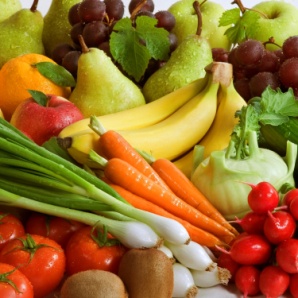 Aiguillettes de colin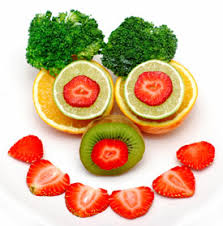 Poêlée de légumesFromage blanc bioFruits de saisonMercredi 23 Juin 2021Salade « piémontaise »Emincé de volaille au curryRiz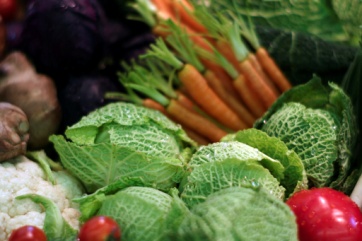 Fromage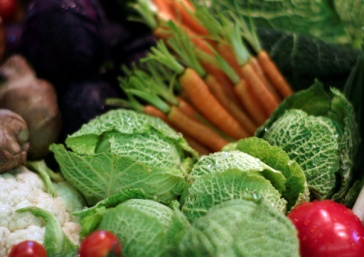 Fruits de saisonJeudi 24 Juin 2021Surimi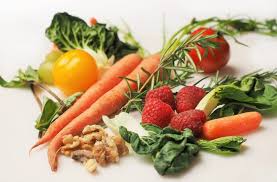 Rôti de porcHaricots vertsYaourt BioDonuts au chocolatVendredi 25 Juin 2021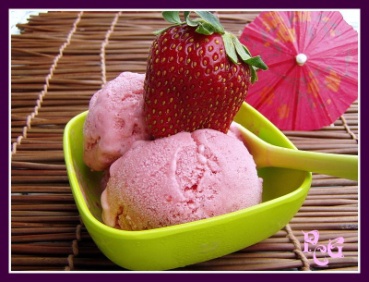 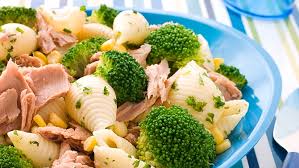 Salade du soleilMoules « marinières »FritesGlaceLa Mairie se réserve le droit de modifier les menus en cas d’imprévu. La viande de bœuf servie cette semaine est d’origine française